25 марта 2019 г.Открытие – в Центре досуга Копыловского поселения (п. Копылово, ул. Новая, 18),все конкурсные события –  в МАОУ «Копыловская СОШ» Томского района (п. Копылово, ул. Новая, 20)09.30  Регистрация участников конкурса                                                     холл    10.00  Открытие Конкурса                                                                   актовый зал11.00-12.00 Организационный инструктаж, инструктаж по ТБ:Направление «Агрономия»                                               каб. 7, II этажУчастники: все командыНаправление «Ветеринария»                                           каб. 8, II этажУчастники: все командыНаправление «Эксплуатация сельскохозяйственных машин»                                    Участники: все команды                                                                               каб. 9, II этаж11.00-12.00  Совещание директоров             общеобразовательных организаций Томского района             «Инструменты World Skills Russia как способы             профессионального самоопределения школьников»                                                                                               библиотека, I этаж12.00- 12.45  Обед для участников конкурса, руководителей команд, экспертов(по предварительным заявкам)                                           столовая, I этаж12.45 – 13.45 Мастер-классы:             знакомство с конкурсным оборудованием              Направление «Агрономия»                                              каб. 5, 6, II этажУчастники: все командыНаправление «Ветеринария»                                        каб. 10, 11, II этажУчастники: все командыНаправление «Эксплуатация сельскохозяйственных машин»                                    Участники: все команды                                                                               каб. 1, I этаж            26 марта 2019 г.Все конкурсные события – в МАОУ «Копыловская СОШ» Томского района (п. Копылово, ул. Новая, 20)Конкурсные события - 10.00-12.00  Направление «Агрономия»                                                         каб. 5, 6, II этажУчастники: МБОУ «Воронинская СОШ», МБОУ «Зоркальцевская СОШ»,                                  МАОУ «Малиновская СОШ» (все команды), МБОУ «Мирненская СОШ» Направление «Ветеринария»                                                каб.10, 11, II этаж Участники: МБОУ «Зоркальцевская СОШ», МБОУ «Калтайская СОШ»,                                        МАОУ «Кафтанчиковская СОШ», МАОУ «Копыловская СОШ», МАОУ «Малиновская СОШ» (все команды), МБОУ «Семилуженская СОШ»                                        10.00-12.20Направление «Эксплуатация сельскохозяйственных машин»                                        каб. 1, I этаж,стоянка для автомобилей на территории школыУчастники: МАОУ «Кафтанчиковская СОШ», МАОУ «Малиновская СОШ» (все команды), МБОУ «Рыбаловская СОШ» (все команды)Обед:12.00-12.30 для участников соревнований по направлениям «Агрономия», «Ветеринария»                                                                                 столовая, I этаж12.30-13.00   для участников соревнований по направлению «Эксплуатация сельскохозяйственных машин»                                                     столовая, I этаж                 Конкурсные события - 12.40-14.40  Направление «Агрономия»                                                         каб. 5, 6, II этажУчастники: МАОУ Школа «Перспектива» (г. Томск), МБОУ «Богашевская СОШ»,                       МБОУ «Новорождественская СОШ», МАОУ «Спасская СОШ», МБОУ «Турунтаевская СОШ»Направление «Ветеринария»                                                  каб.10, 11, II этаж Участники: МБОУ «Богашевская СОШ», МАОУ «Спасская СОШ» (все команды),                      МБОУ «Турунтаевская СОШ»                                        13.10-15.50Направление «Эксплуатация сельскохозяйственных машин»                                        каб. 1, I этаж,стоянка для автомобилей на территории школыУчастники: МБОУ «Богашевская СОШ» (все команды), МАОУ «Спасская СОШ» (все команды), МБОУ «Турунтаевская СОШ» Управление образования Администрации Томского районаОГБПОУ «Томский аграрный колледж»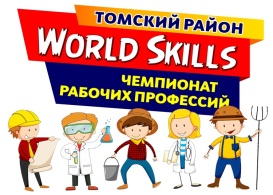 Программа I муниципального конкурса «Юные профессионалы»25, 26 марта 2019 г.Томский район